
2020年山东公务员考试行测试题（ 考生回忆版）　　第一部分 常识判断　　1、下列哪一项不属于坚持和完善中国特色社会主义制度、推进国家治理体系和治理能力现代化的总体目标？　　A.到中国共产党成立一百年时，在各方面制度更加成熟更加定型上取得明显成效　　B.到二〇二五年，各方面制度建设取得重要进展，制度框架和政策体系基本形成　　C.到二〇三五年，各方面制度更加完善，基本实现国家治理体系和治理能力现代化　　D.到新中国成立一百年时，全面实现国家治理体系和治理能力现代化　　2、 下列有关山东省“三大经济圈”表述正确的是:　　A.淄博、泰安、德州、滨州、潍坊都属于省会经济区　　B.水浒故里、黄河口生态旅游区位于胶东经济圈　　C.东方圣地、亲情沂蒙等旅游品牌都属于鲁南经济区　　D.省会经济区的定位包括金融中心和乡村振兴先行区　　3、下列哪一情形符合我国公务员法的相关规定？　　A.某新录用的公务员经历了六个月的试用期后，便可予以任职　　B.某公务员因工作失误，受到了免职处分　　C.某公务员在挂职期间，为了工作便利，把人事关系转入挂职单位　　D.机关聘任公务员可以进行公开招聘，也可以从符合条件的人员中直接选聘　　4、近年来，“共享单车”在许多城市兴起，给群众带来方便的同时，也被一些不法分子盯上。下列表述不正确的是：　　A.赵某用技术开锁的手段解锁共享单车并贩卖，价值共计5000元，构成盗窃罪　　B.钱某酒后为寻求刺激砸坏多辆共享单车，价值共计5000元，构成寻衅滋事罪　　C.孙某将共享单车搬回家里解锁后又砸坏，价值共计5000元，构成故意毁坏财物罪　　D.李某将共享单车上的二维码换成手机病毒二维码，非法获利5000元，构成诈骗罪　　5、 下列哪种情形可以在甲、乙之间成立民事法律关系？　　A.甲跟乙口头约定，第二天早上八点甲搭乘乙的车上班，结果乙忘记此事，导致甲错过一单50万元的生意　　B.甲购物时看到乙在扶梯上摔倒，情急之下上前救乙，但乙仍被电梯夹伤　　C.甲在一场赌博中输给乙5万元，现场支付3万元，还有2万元未偿还　　D.甲对乙说，如果乙考上研究生就把自己的劳力士手表赠送给乙，乙表示同意　　6、杜牧《秋夕》中有“银烛秋光冷画屏，轻罗小扇扑流萤”，据此，下列说法不正确的是：　　A.此时南半球地区可能处于春季　　B.作者与李商隐合称为“小李杜”　　C.“画屏”上可能出现唐伯虎的题词　　D.“流萤”因体内含有荧光素而发光　　7、关于物体的运动，下列说法正确的是:　　A.物体从高空中下落其速度变得越来越快是因其具有惯性　　B.跳伞运动员在匀速下降的过程中其机械能逐渐减小　　C.当物体受到力的作用后其运动速度必然发生改变　　D.足球在空中飞行时受到的空气阻力保持不变　　8、下列哪种疾病经过粪口途径传播？　　A.细菌性痢疾　　B.流行性脑炎　　C.乙型肝炎　　D.疟疾　　9、下列哪一措施不能起到减少空气污染的作用：　　A.加快天然气等清洁能源利用　　B.尽可能使用低硫少灰的燃料　　C.鼓励步行，加强自行车交通系统建设　　D.发展高层建筑，提高城市容积率　　10、人们对消毒杀菌越来越重视，下列说法正确的是：　　A.95%的酒精消毒效果最好　　B.洁厕灵和84消毒液混合使用可提高杀菌效果　　C.多酶消毒液应在沸水状态下使用　　D.巴氏消毒法可用来给啤酒消毒　　第二部分 言语理解与表达　　11、人与工具协同进化、互相改变的进程从未停止。在技术尚不成熟的时期，人们为了享受新技术带来的便利和效率，可能会________。而当技术瓶颈被突破，人类的丰富创意和巨大需求，又会把技术力量化作新的创新行动，在社会发展的历史上留下绚丽篇章。　　填入画横线部分最恰当的一项是：　　A.逆来顺受　　B.退避三舍　　C.因噎废食　　D.削足适履　　12、文字的发展是________的，所以在由前一个时期演变为后一个时期的时候，要有或长或短的新旧形式并用期。新旧形式________，最后完成交替。　　依次填入画横线部分最恰当的一项是：　　A.连续  平分秋色　　B.自然  相映成趣　　C.渐变  此消彼长　　D.缓慢  并行不悖　　13、历史研究的任务，不仅在于弄清每一件具体史实的原貌，更在于揭示隐藏在历史现象背后带有规律性的东西。忽视微观研究的宏观研究，只能是________，无法真正揭示历史发展的规律；忽视宏观研究的微观研究，又成了________，同样难以揭示历史演进的奥秘。　　依次填入画横线部分最恰当的一项是：　　A.夸夸其谈  缘木求鱼　　B.纸上谈兵  舍本逐末　　C.空中楼阁  盲人摸象　　D.坐而论道  断章取义　　14、喜剧看似简单，其实最难把握________。表演太浮夸则________，表演太温吞则让喜剧失去光泽。有的人适合演小品、说相声，但并不一定适合演喜剧电影。　　依次填入画横线部分最恰当的一项是：　　A.分寸  过犹不及　　B.标准  适得其反　　C.尺度  矫枉过正　　D.火候  画蛇添足　　15、见义勇为者需要迅速果断出击，方可抓住________的机会有效制止不法侵害。作为普通人，在紧急情况下来不及思考就冲上去制止侵害行为的精神________。　　依次填入画横线部分最恰当的一项是：　　A.转瞬即逝  难能可贵　　B.昙花一现  来之不易　　C.不可多得  有待商榷　　D.千钧一发  屡禁不止　　16、新技术的商业价值是________的，往往是针对某种具体应用场景而言的。所以，技术的商业价值，需要以某种形式将其商业化之后，才能________地体现出来。而技术商业化的核心，是设计有效的商业模式。　　依次填入画横线部分最恰当的一项是：　　A.具体  厚积薄发　　B.潜在  淋漓尽致　　C.无形  顺理成章　　D.巨大  具体而微　　17、来黄山旅游的游客往往为“五岳归来不看山”的兴致登山，下山却被厚重古雅的徽州古城、西递宏村等建筑所________，沉醉于________的砖雕木雕、技艺天成的徽墨歙砚、味重色浓的徽菜、洒脱不羁的新安书画--“原来，徽州，有一个古老雅致的中国。”　　依次填入画横线部分最恰当的一项是：　　A.震撼  巧夺天工　　B.折服  妙趣横生　　C.吸引  浑然天成　　D.感染  独具匠心　　18、尽管“互联网+医疗健康”是大势所趋，但现阶段全面推广“共享护士”也有问题。就算是正规护士，其专业素养和擅长领域也________，况且上门护理不比在医院病房，出现紧急情况不好及时有效地处置，容易引发医疗事故和相关纠纷，风险隐患________。　　依次填入画横线部分最恰当的一项是：　　A.参差不齐  毋庸置疑　　B.迥然不同  不一而足　　C.各有千秋  非同小可　　D.千差万别  不容小觑　　19、人类对环境的影响远远超出了生物最________的需求。这些影响可以被归纳为“消费”这一________的词汇，但其中实际上包括了大量的资源开采、生态破坏和能源消耗。　　依次填入画横线部分最恰当的一项是：　　A.基础 空洞　　B.根本 抽象　　C.基本 笼统　　D.低级 模糊　　20、二十四节气依据天文物候和自然时序形成，指导民众一年四季的农事活动，进而发展为中华民族的文化时间。它________于黄河流域，但对各地人民的生产生活实践具有普遍的指导意义。作为中国人的时间________，二十四节气既呈现多样的地方特征，又存在共通的文化________。　　依次填入画横线部分最恰当的一项是：　　A.发端  指南  根基　　B.肇始  法则  载体　　C.起源  模式  印记　　D.兴盛  标记  内涵　　21、网络平台不能将盈利模式不明朗、遭遇非法侵权的亏空________，通过“杀熟”的花式套路________到消费者身上。　　依次填入画横线部分最恰当的一项是：　　A.后果   附着　　B.恶果   转移　　C.焦虑   转嫁　　D.顾虑   转化　　22、 “公知”和“大V”这类群体中很有一些人，在舆论场分外活跃，以意见领袖的________指点江山，抛出的论调看似________，但惯用套路无非是拼接事实、断章取义、玩弄双标“三板斧”。　　依次填入画横线部分最恰当的一项是：　　A.身份  正确　　B.姿态  独到　　C.态度  完美　　D.模样  高明　　23、光绪年间，有被称为“伶界大王”的谭鑫培；之后，又有“武生泰斗”杨小楼，“四大名旦”梅兰芳、尚小云、程砚秋、荀慧生，等等，可谓_________。二十世纪初，京剧进入繁荣期，出现了________的繁盛局面。　　依次填入画横线部分最恰当的一项是：　　A.大家云集  异彩纷呈　　B.人才济济  百花齐放　　C.群英荟萃  百家争鸣　　D.名家辈出  流派纷呈　　24、 传统村落是珍贵的农耕文明遗产。当前，传统村落面临的当务之急依然是严格保护。随着信息化、智能化时代的到来，让传统村落融入未来，在新格局下进行功能定位，重新融入城乡发展，是今后的一个重要议题。因为发展才能体现传统村落的价值，发展才会让传统村落传承下去。未来，历史村镇将和现代城市更加紧密地融合在一起，并作为乡村振兴战略中的特色保护类和重要聚焦点，在未来的城乡格局中扮演重要的角色，带动城乡发展。　　这段文字意在说明：　　A.发展才会让传统村落传承下去　　B.传统村落将在未来的城乡格局中扮演重要的角色　　C.传统村落要在城乡融合背景下实现不断发展　　D.传统村落急需严格保护　　25、我国综合国力的不断攀升，汉语国际化趋势已不可阻挡。作为炎黄子孙的共同语，普通话推广不但要依托占绝大多数的境内言语者，还应考虑海外华侨华人的语言情况。精准推普应当考虑不同地区的汉语情况，制定接受度高、标准合理的中华民族共通语标准，减少差异与隔阂，同心协力推动普通话的全球传播。　　这段文字意在说明：　　A.精准推普应与汉语国际化相结合　　B.要推动普通话实现全球传播　　C.适应汉语国际化的趋势，要精准推广普通话　　D.普通话推广可以减少不同人群之间的隔阂　　26、 为了鼓励阅读，无论是专家学者还是作家，无不极力论证阅读的好处。所谓好处，指的是阅读能给一个人带来现实回报。为此，规劝阅读的文章往往竭力证明诸多成功人士是如何善于从阅读中把握商机的。其实，竭力论证阅读对成功有所助益的人与公然持“读书无用论”者的出发点是一样的，即主张从功利角度诠释阅读的意义。由于现实中决定个人事业成败的因素相当复杂，阅读在其中扮演的角色往往微不足道，这就淡化了阅读的吸引力，而过分功利地解读阅读，阅读就不可避免地变得干瘪、乏味，甚至沦为赤裸裸的工具。　　这段文字的核心观点是：　　A.“读书无用论”源于对成功的盲目追逐　　B.应从非功利的角度重新探寻阅读的意义　　C.专家学者对于阅读方向的引导存在误区　　D.过分强调阅读工具性会使读者丧失兴趣　　27、“小剧场戏曲”到底是什么?与“大”相对应，直观来看，“小剧场”的“小”首先反映在剧场的物理规模上。不同于大剧场宽阔平展、与观众泾渭分明的演出舞台，小剧场的舞合常采取半伸出式的结构，直接探入到观众席当中，使演员与观众的互动发生在更近的距离之内。同时，与大剧场动辄成百上千的观众人数相比，小剧场所容纳的观众要少许多，一般仅在几十人到二三百人，许多在大剧院里听惯了戏的观众对“小剧场”的模式感到陌生，其实这种模式才是戏曲最传统的表现形式。　　这段文字没有提及“小剧场”：　　A.结构布局的主要待点　　B.表演形式的发展历史　　C.所能容纳的观众数量　　D.演员与观众间的互动　　28、众所周知，美是有力量的，没有美育的教育是不完整的教育，两千多年前，孔子就提出“兴于诗，立于礼，成于乐”，强调审美教育对于人格培养的作用。或许有不少人认为，美又不能充饥，不懂审美也没什么大不了。但是，在物质供应目益丰沛、精神问题愈显突出的现代社会，审美能力将发挥越来越重要甚至是不可替代的作用。它关系到个人感受生活的能力。然而，如何在国民教育体系中赋予美育应有的位置，以更有力的抓手，更具体的评价机制，去培养和提升每一个公民的审美能力，长期以来却缺少行之有效的方法。　　这段文字意在强调：　　A.国人的审美能力亟待培养和提升　　B.审美能力的重要性日益凸显　　C.孔子的审美观念今天仍可借鉴　　D.国民教育体系应重视美育教育　　29、很长时间以来，在戏曲传承中遇到的最大挑战就是观众流失，尤其年轻的观众越来越少。这其中一个重要因素，就是戏曲在当下的“打开方式”还比较单调，不能满足当代人的需求。什么样的“打开方式”才能吸引人？法门之一就是“融入生活”。作为优秀的传统文化，戏曲代表着以往的生活方式，如今时代变化，有些生活方式虽然和人们已经脱节，可是有些元素还能为人们所用。“第一套戏曲广播体操”在央视戏曲春节晚会上播出，受到热捧，许多人争相学习，就是因为这套广播体操契合了现代人锻炼身体的需求，同时又能兼顾艺术魅力的体验。　　这段文字意在强调，戏曲传承应该：　　A.注重传播优秀的文化　　B.改变单调的表现方式　　C.努力融入人们的生活　　D.兼顾民族性和世界性　　30、众所周知，人类被一个强烈的地磁场所保护着不受各种太空辐射的侵害。正因为这个地磁场的偏转作用，各种有害的辐射都被阻挡在外，无法到达地面。这个地磁场被认为是由地核周围的液态岩浆受热流动所产生的。________________。那就是，液态岩浆形成和流动都建立在炽热地核的基础上，而研究表明地核的年龄仅仅只有十亿年，但是维系地球生命的保护伞--地磁场，却至少已经存在了四十亿年之久。　　填入画横线部分最恰当的一项是：　　A.这一观点确实加深了人类对地球结构的理解　　B.围绕地磁场的形成还有一种相反的观点　　C.关于地磁场的一个悖论科学家们却一直未能解释　　D.但人们对于地磁场的年龄还存在一些疑问　　31、中国古代称外国为“番”。出于表示尊敬、臣服等原因，这些番邦会派使节来朝见皇帝。众多番邦使节云集朝堂，为了便于皇帝逐一认识，负责典礼的大臣就将各位使节分成两列，皇帝按照先后次序，先左后右与使节寒暄交谈，依次类推。交谈之前，典礼官都会报告这些番邦国家的称号，即所谓的“番号”，因此番号就有了依次编号的意味。在现代汉语中，番号一般特指部队编号，主要是按照部队的性质、编制序列和数字顺序授予的部队名号。　　这文字主要介绍了:　　A.现代部队编号的起源　　B.“番号”一词的来源及含义　　C.古代番邦朝见的热闹场景　　D.古代皇帝接待使节的礼仪程序　　32、这些年西汉纸不断出土，从材料上看，西汉纸大多夹带许多未被捣碎的纤维团，这种纸制作粗糙，组织松散，纸浆分布不匀，透眼较多，不太适于落笔着墨，书写起来也不顺畅。西汉纸大多不平整，像被揉搓过一样。出土的很多纸上都没有字，即便有字，也是写在纸的右下角，常见的有“付子”“细辛”等。经考证它们基本都是汉代的药名。于是有学者推论，如果这类纸用于包装药材，那些写在纸角的字，恰好就会露在药包的表面。这样看来，________________。　　填入画横线部分最恰当的一项是：　　A.原来早在蔡伦之前纸就已经被发明出来了　　B.纸张成为主要书写工具经历了漫长过程　　C.西汉的古纸极有可能主要用来包装东西　　D.我国古代造纸起源与中药学发展不无关系　　33、银行无人化，用智能设备替代繁琐的人工操作，当然是未来的趋势。减少人力开支，让有限的人力发挥更大的价值，可能是银行积极推广无人技术的最大动力。但是，银行不能为了减少成本而降低服务水平，忽略部分群体的实际需要，也不能在无人化的未来，推卸保护客户资产安全的责任。在技术应用中，找到用户普遍的“痛点”，才能更好地玩转无人银行。毕竟，智能技术的应用目的，归根结底在于提高银行业的服务水平，让每个用户都能享受到更好的服务。　　这段文字意在说明：　　A.银行无人化符合新时代技术发展的趋势　　B.银行采用智能技术不能牺牲服务与安全　　C.无人银行的发展应基于用户的实际需要　　D.更好的服务质量才应是银行的追求目标　　34、　①但是，严肃的考古学与地理学研究表明，近现代阿提卡地区相对贫瘠的自然面貌可一直追溯到史前时代，环境并非缔造雅典城邦辉煌古典文明的决定性因素　　②19世纪，古典文明朝圣者们前往雅典游历，现代阿提卡地区的光秃山丘让他们大失所望　　③于是，水文侵蚀作用和过度放牧等因素破坏了阿提卡固有的宜居环境的假说迅速风行一时　　④因此，解释雅典古典文明盛极而衰的“环境破坏说”在借助现当代环境史研究兴起的东风盛行一时后迅速偃旗息鼓，并且受到严厉批判　　⑤他们无法将这个并不迷人的地貌景观同雅典的辉煌成就联系起来　　⑥20世纪80年代，古典学者开始关注现当代环境史研究，认为阿提卡地区畜牧业资源的过度开发破坏了当地植被环境，进而导致雅典城邦乃至整个希腊古典文明衰落　　将以上6个句子重新排列，语序正确的是：　　A.②⑤③⑥①④　　B.②③①④⑤⑥　　C.②⑥⑤③④①　　D.②①④③⑥⑤　　35、远古时代，人类一天平均要移动16～22公里，他们走路、奔跑、冲刺、攀爬、游泳，跳跃、举重……他们不得不如此，否则就难以生存。在50万年的进化中，现代人所拥有的思考型的大脑，正是从运动技能的磨炼中进化而来的，人类渐渐有了梦想、计划以及创造的能力，从而创造了现代文明。但讽刺的是，文明的前进速度如此之快，人类的身体和基因却来不及跟上--就基因而言，我们仍然是50万年前的那些狩猎采集者，我们仍然渴望最高热量的食物，但却不再需要运动。最终，久坐不动的现代生活方式成了人类长期生存的重大威胁之一。　　这段文字接下来最可能讲的是：　　A.热量对人体的重要意义　　B.运动对人类进化的好处　　C.基因与人类健康的关系　　D.运动量少对人类的危害　　第三部分 数量关系　　36、甲、乙两人在一条400米的环形跑道上从相距200米的位置出发，同向匀速跑步。当甲第三次追上乙的时候，乙跑了2000米。问甲的速度是乙的多少倍？　　A.1.2　　B.1.5　　C.1.6　　D.2.0　　37、已知1立方米可燃冰可转化为164立方米的天然气和0.8立方米的水。现完成一定量的可燃冰转化后，产生的水比可燃冰体积减小了22立方米。问转化过程总共产生多少立方米天然气？　　A.少于1.6万　　B.1.6万～1.7万之间　　C.1.7万～1.8万之间　　D.多于1.8万　　38、某集团旗下有量贩式超市和便民小超市两种门店，集团统一采购的A商品在量贩式超市和便民小超市的单件售价分别为12元和13.5元。4月A商品在两种门店分别售出了600件和400件，共获利5000元，问该商品进价为多少元？　　A.7.2　　B.7.6　　C.8.0　　D.8.4　　39、马拉松组委会在赛道中设置18个水站，将赛道平均分为19段。送水车下午14：00从起点出发匀速行驶，每到一个站点停1分钟时间卸下瓶装水，到达终点之后原速返回起点且不再停站。已知14：27，送水车卸完第9个站的瓶装水，问如果其到达终点后立刻返回，什么时间能重新回到起点？　　A.15：30　　B.15：32　　C.15：34　　D.15：36　　40、由于改良了种植技术，农场2017年种植的A和B两种作物，产量分别增加了10%和25%。已知2017年两种作物总产量增加了18%，问2017年A和B两种作物的产量比为：　　A.7∶8　　B.8∶7　　C.176∶175　　D.77∶100　　41、一个半圆形拱门的宽和高分别为8米和4米，一辆货车拉着宽4.8米、每层高20厘米的泡沫板通过该拱门。如果车斗底部与地面的垂直距离为1.1米，问要通过拱门，每次最多可以装载几层泡沫板?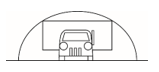 　　A.9　　B.10　　C.11　　D.12　　42、某公司2017年每个月的销售额都比上个月高x万元。其9月的销售额是1月的2倍，11月的销售额为900万元。问该公司2017年全年的销售额是多少万元?　　A.7200　　B.7650　　C.8100　　D.8550　　43、在ATM机上输入银行卡密码时，若连续三次输入错误则会吞卡，老李忘了银行卡密码的末两位数，只记得是两个不相同的奇数，若他在末两位上随意输入两个不同奇数，能在吞卡前猜中正确密码的概率是：　　A.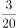 　　B.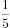 　　C.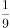 　　D.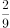 　　44、有2张1×1的正方形红纸，3张1×1的正方形黄纸，2张1×2的长方形绿纸，所有的纸均颜色均匀。现在将这些纸全部不重叠地贴到一张3×3的正方形白纸上，要求最后的图案为轴对称图形。问总共能贴出多少种满足要求的图案（旋转后重合的图案视为同一种）?　　A.11　　B.10　　C.5　　D.4　　45、甲、乙两个工程队共同完成某项工程需要12天，其中甲单独完成需要20天。现8月15日开始施工，由甲工程队先单独做5天，然后甲、乙两个工程队合作3天，剩下的由乙工程队单独完成，问工程完成的日期是：　　A.9月5日　　B.9月6日　　C.9月7日　　D.9月8日　　第四部分 判断推理　　46、从所给的四个选项中，选择最合适的一个填入问号处，使之呈现一定的规律性：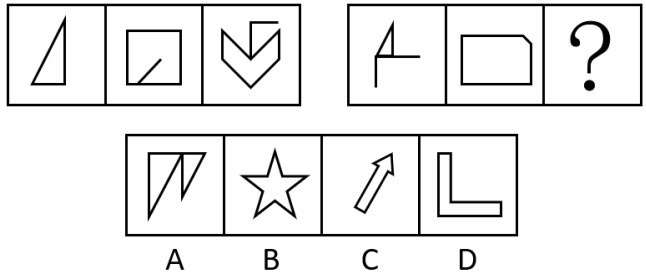 　　A.如上图所示　　B.如上图所示　　C.如上图所示　　D.如上图所示　　47、从所给的四个选项中，选择最合适的一个填入问号处，使之呈现一定的规律性：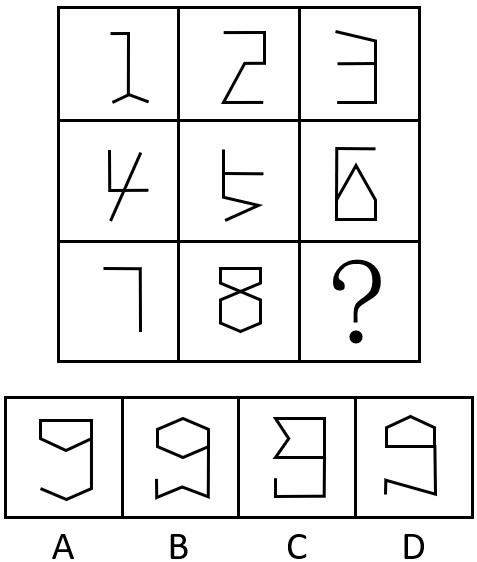 　　A.如上图所示　　B.如上图所示　　C.如上图所示　　D.如上图所示　　48、把下面的六个图形分为两类，使每一类图形都有各自的共同特征或规律，分类正确的一项是：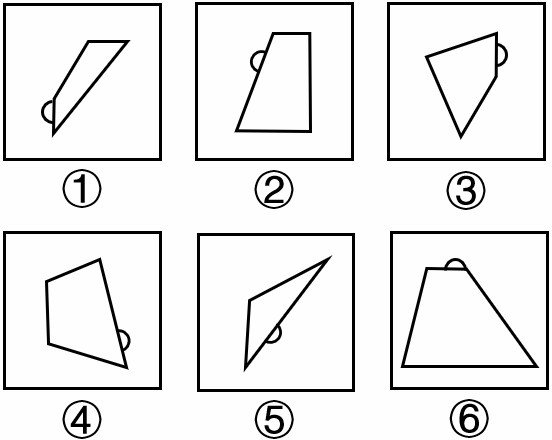 　　A.①②⑤，③④⑥　　B.①③⑥，②④⑤　　C.①③④，②⑤⑥　　D.①②④，③⑤⑥　　49、左边给定的是纸盒的外表面，下面哪一项能由它折叠而成？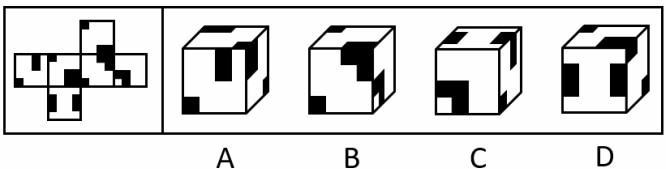 　　A.如上图所示　　B.如上图所示　　C.如上图所示　　D.如上图所示　　50、下面给定的立体图形，将其从任一面切开，截面的边数不可能是：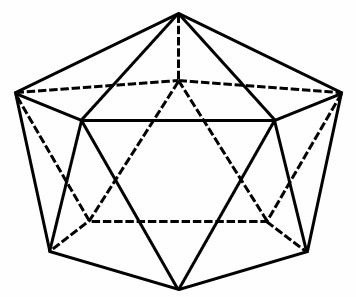 　　A.10　　B.5　　C.4　　D.3　　51、创造过程中的类比包括直接类比和拟人类比。直接类比是指从自然界的现象中或人类社会已有的发明成果中寻找与创造对象相类似的事物，并通过比较启发出创造性设想的一种方法。拟人类比是指把创造发明的对象人格化，假如自己是该对象时，在该种情况下会如何办的一种方法。　　根据上述定义，下列属于直接类比的是：　　A.为了更好地统治百姓，古代帝王号称“真龙天子”，并把龙绣在衣服和旗帜上　　B.模仿沙丘的形状改进飞机发动机的燃烧器，发明了“沙丘驻涡火焰稳定器”　　C.模拟人的动作设计机械人　　D.用拳头表示努力加油　　52、功能是事物内部固有的效能，它是由事物内部要素结构所决定的，是一种内在与事物内部相对稳定独立的机制。作用是事物与外部环境发生关系时所产生的外部效应。　　根据上述定义，下列说法正确的是：　　A.汽车具有运输的功能　　B.脾具有造血、滤血、清除衰老血细胞等作用　　C.法具有促进科技文化事业进步的功能　　D.手机具有通讯的作用　　53、注意力经济是指通过最大限度地吸引用户或消费者的注意力，培养潜在的消费群体，以期获得最大的未来商业利益的经济模式。　　根据上述定义，下列不属于注意力经济的是：　　A.一服装企业以高薪聘请某知名度很高的歌星做代言人　　B.奥运会期间，某商业银行推出一款以奥运为主题的信用卡　　C.一饮料生产企业斥巨资获得国内某高收视率选秀节目的冠名权　　D.某手机制造商大量投入研发经费，用以提升产品的用户体验　　54、遵循所含微粒性质的不同，化学物质分类为纯净物与混合物。纯净物是由一种物质组成的，又包括单质和化合物。单质是由同种元素组成的纯净物，化合物是由不同元素组成的纯净物。混合物是由两种或多种物质混合而成的，这些物质相互间没有发生化学反应，各物质都保持原来的性质。　　根据上述定义，下列说法正确的是：　　A.白磷和红磷都是化合物　　B.铁矿是单质　　C.氯化钠是纯净物　　D.冰水混合物是混合物　　55、论据通常可分为事实性论据和理论性论据两种。事实性论据是指用来证明论点的事例、史实和统计数据等。理论性论据是指用来证明论点的、被社会大众所接受或者公认的道理、名言、俗语等。　　根据上述定义，下列论证使用了理论性论据的是：　　A.人是可以依靠自己的毅力克服困难，走向成功的。尽管命运让贝多芬失去了听觉，但是他最终还是成为了一个伟大的作曲家　　B.一项研究发现，人平均每隔十分钟就要撒一次谎。所以在我们的日常生活中，没有不撒谎的人，只是谎言有大有小罢了　　C.只要有恒心，就没有做不成的事情。愚公锲而不舍地挖掘太行、王屋二山，他的精神感动了神灵，终于将山移走　　D.爱迪生曾说过：“天才是99%的汗水加上1%的灵感。”因此要想成功，后天的努力至关重要　　56、飞机∶汽车　　A.电瓶车∶自行车　　B.脚踏三轮车∶摩托车　　C.高铁∶有轨电车　　D.轮船∶皮划艇　　57、正误∶是非　　A.优劣∶贵贱　　B.爱憎∶情仇　　C.卑微∶渺小　　D.成败∶胜负　　58、平板版画∶铜板版画　　A.单色版画∶佛教版画　　B.石板版画∶木板版画　　C.现代版画∶传统版画　　D.凹版版画∶凸版版画　　59、战∶斗∶战斗　　A.欢∶迎∶欢迎　　B.学∶习∶学习　　C.勤∶劳∶勤劳　　D.发∶行∶发行　　60、典当∶贷款∶融资　　A.买入∶卖出∶交易　　B.水运∶空运∶运输　　C.望诊∶闻诊∶问诊　　D.起跑∶冲刺∶赛跑　　61、超速∶追尾∶处罚　　A.高温∶自燃∶追责　　B.购票∶乘车∶出行　　C.谨慎∶寡言∶冷落　　D.勤政∶声望∶爱戴　　62、足球∶运动员∶体育场　　A.龙舟∶划手∶河流　　B.协议∶国家∶世贸组织　　C.商品∶顾客∶厂家　　D.葡萄∶酿酒师∶啤酒节　　63、诗人∶作诗∶作词　　A.画家∶艺术∶画展　　B.乐手∶指挥∶弹琴　　C.鼓手∶弹奏∶作曲　　D.会计∶审核∶做账　　64、何首乌对于（ ）相当于（ ）对于星座　　A.山药；北斗七星　　B.淀粉；恒星　　C.中药；大熊座　　D.植物；天文学　　65、阳刚对于（ ）相当于谦恭对于（ ）　　A.男孩；女孩　　B.阴柔；倨傲　　C.果敢；谦逊　　D.外表；内心　　66、某慈善组织号召企业向受暴雨袭击的某地区捐赠帐篷。某地区为表谢意向该组织询问是哪些企业进行了捐赠。经调查，了解到以下情况：（1）四家企业都没有捐赠；（2）丁企业没有捐赠；（3）乙企业和丁企业至少有一家企业没有捐赠；（4）四家企业中确有企业捐赠。后来得知上述四种情况两种为真，两种为假。　　由此可以推出：　　A.甲企业没有进行捐赠　　B.乙企业进行了捐赠　　C.丙企业没有进行捐赠　　D.丁企业进行了捐赠　　67、研究人员给一群实验用的小鼠提供相同的食物，这些小鼠中有部分小鼠的下丘脑部位有不可恢复的损伤，而另一些则没有。一段时间后，研究人员发现那些下丘脑部位有损伤的小鼠出现了肥胖的症状。研究人员认为，下丘脑特定部位的损伤是导致小鼠肥胖的原因　　以下哪项如果为真，最能支持研究人员的结论？　　A.下丘脑部位未损伤的那些小鼠未出现肥胖的症状　　B.已有相当多研究人员致力于研究小鼠脑部损伤与肥胖之间的关系　　C.研究人员发现，下丘脑部位损伤的小鼠患糖尿病的比例高于正常水平　　D.下丘脑部位损伤的小鼠与食用高脂饮食导致肥胖的小鼠肥胖程度相当　　68、一项实验中，研究者对被试进行了身体活动水平的调查，分析了他们平均每天坐着的时间。结果显示，每天坐的时间过长（超过5小时）与大脑内侧颞叶缩小密切相关，即使其他时间身体达到了很高的活动水平，也无法改变颞叶缩小的趋势。因此，久坐会对人的记忆力产生影响。　　要得到上述结论，需要补充的前提是：　　A.有些记忆力较差的人不常运动，更喜欢宅在家里　　B.大部分帕金森患者出现记忆力的持续衰退和颞叶缩小的状况　　C.大脑内侧颞叶区域包含海马回，而这一部位与记忆的形成有关　　D.各年龄段群体中，久坐对年轻人记忆力的影响大于中老年人　　69、早期阿尔茨海默症患者由于记忆丧失，经常处于焦虑不安的状态中。近期科研人员通过实验发现，对患有早期阿尔茨海默症的小白鼠大脑进行光感刺激能够帮其找回失去的记忆。他们指出，光感刺激有助于早期阿尔茨海默症的治疗。　　以下哪项如果为真，最能支持上述论证？　　A.生活在日照时间长的地区的小白鼠比接受光感刺激的实验室小白鼠患早期阿尔茨海默症的比例低　　B.有些接受过光感刺激的小白鼠患上了早期阿尔茨海默症　　C.如果终止光感刺激，患早期阿尔茨海默症的小白鼠症状会加重　　D.没有接受光感刺激的小白鼠患早期阿尔茨海默症的比例较低　　70、主流观点认为，气候变化是人类双足行走的主要驱动力。几百万年前，非洲森林的面积开始缩减，草原面积大量增长。在树木很少的环境中，双足行走的意义很明显：站起来，能让人类祖先的视线越过生长丰茂的草，看到捕食者和猎物。因此，草原面积大量增长使得最善于站立的祖先更有可能存活，他们的基因得以传承下来。　　以下哪项如果为真，最能削弱上述论证？　　A.人类祖先从四腿行走到双足行走的过程中，多处身体结构发生了转变　　B.在发现早期双足行走人类化石的区域，还发现了大量同时代的森林动植物化石　　C.新生儿表现出一些人类祖先曾经在树上居住的迹象　　D.早期人类的膝关节与现代人类的膝关节惊人的相似　　71、如今，常有人抱怨自己很难有充足的睡眠，睡眠质量也常常不佳。一些专家认为这与现代科技的众多产物，比如长明的路灯、电视、电脑和手机有关，正是这些人造光源和电子设备产生的光扰乱了睡眠，让人们难以入睡。　　以下哪项如果为真，最能支持上述结论?　　A.当个体暴露在灯光下，入睡会变得比以往困难，睡眠也呈现出碎片化的状况　　B.现代人的昼夜节律常被工作和时差打乱，电子设备和人造光源并不是睡眠被打断的唯一原因　　C.当前一些人的睡眠问题很可能不是因为睡眠总时间短，而是因为使用电脑等设备引发了一些健康问题　　D.在一些没有电的农村地区，人们的平均睡眠时间比生活在城市同龄人的睡眠时间长很多　　72、足迹化石虽然不能像实体化石那样保存生物完整的形态，但从足迹化石中，我们可以分析出生物大概的形态特征和行为学特征。也就是说，当直接证据缺失的时候，我们只能通过间接证据--足迹化石来推测当时的环境，反推是哪些动物留下的足迹，他们有没有复杂的动物行为等。因此，在前寒武纪到寒武纪的转折时期，足迹化石显得尤为重要。　　上述结论的成立，还需基于以下哪一前提？　　A.目前发现的从前寒武纪到寒武纪转折时期的足迹化石比实体化石更多　　B.前寒武纪到寒武纪转折时期的足迹化石比实体化石更具有研究价值　　C.目前发现的前寒武纪到寒武纪转折时期的足迹化石比其他时期稀少　　D.在前寒武纪到寒武纪的转折时期，保留下来的动物实体化石十分稀少　　73、某城市选拔志愿者，已知情况如下：　　（1）只有小红报名，小白、小黑和小花才会都跟着报名；　　（2）如果小白不报名，则小黑也不报名；　　（3）如果小黑不报名，则小灰也不报名；　　（4）小红没报名；　　（5）小灰报名了。　　由此可以推出：　　A.小白、小黑和小花都报名了　　B.小白和小黑都报名了　　C.小黑和小花都报名了　　D.小白和小花都报名了　　74、研究人员用X射线拍摄猕猴进食、打哈欠以及相互嘶吼时发出各种各样声音的影像。结果显示，猕猴很容易就能发出许多不同的声音，包括英语字母中最基本的5个元音。研究人员据此推测，猕猴不能说出数千个单词和完整的句子，是因为它们的大脑和人类存在差异　　以下哪项如果为真，最能支持上述研究人员的推测？　　A.猕猴和类人猿的声带特征是它们无法重现人类语音的原因　　B.非洲灰鹦鹉经过人类训练之后，可以说800多个单词　　C.人类丰富的语言表达能力主要源于大脑中特有的高度发达的语言功能区　　D.利用电脑模拟猕猴讲完整的句子，每个词都比较清晰，并不难听懂　　75、某手机厂商推出一款手机的新款，与旧款相比，除续航时间大大提升以外，新款手机的其他样式与配置均未发生变化。在旧款手机与新款手机同时销售的三个月内，旧款手机的销量超过了新款手机。于是，该手机厂商得出一个结论，认为续航时间并非顾客的首要考虑因素。　　以下哪项如果为真，最能削弱上述结论？　　A.旧款手机的续航时间足以满足消费者的需要　　B.越来越多的消费者趋向于购买充电宝以延长手机的续航时间　　C.消费者对新款手机的续航时间缺乏足够的认识　　D.新款手机延长续航时间的同时提高了销售价格　　第五部分 资料分析　　一、阅读材料，回答76-80题　　2016国产工业机器人销量继续增长，全年累计销售29144台，较上年增长16.8%，增速较上年提升。　　从机械结构看，2016年国产多关节机器人销量首次超过万台，为11756台，增速已连续两年超过70%，占国产工业机器人总销量的40.4%，比上年提高12.9个百分点。坐标机器人仍是国产工业机器人销量第一的机型，2016年销售12830台，占销售总量的比重为44.0%，比上年回落3.5个百分点，连续两年占比回落。工厂用AGV机器人销量超过2100台，同比增长23.9%。并联机器人销售增长8%。而SCARA机器人和圆柱坐标机器人的销售则出现超过30%的下降。　　从应用领域看，2016年搬运与上下料仍是国产工业机器人的首要应用领域，全年销售1.65万台，同比增长22.0%，增速放缓，占国产工业机器人销售总量的56.6%，比上年有所回落；焊接和钎焊机器人销售0.51万台，同比增长36.3%；装配与拆卸机器人销售0.37万台，同比增长129%。此外涂层与胶封机器人的销售也实现了32.9%的增长，特别是其中的喷漆上釉机器人销量增长了138%，而洁净室机器人和加工机器人的销售量均出现了同比下降。　　从应用行业看，3C行业和电气设备行业销量均超过5000台，分列第一第二位，特别是电气设备行业，同比大幅增长3倍有余。汽车行业销量同比增长45.4%；非金属矿物制品业销量同比增长125%。此外，在家具、服装、烟草等消费品制造行业的机器人消费量均翻番。　　76、2016年国产工业机器人累计销售量较上年约增加了多少万台？　　A.0.20　　B. 0.31　　C.0.42　　D.0.53　　77、以下饼图中，最能准确反映2015年不同机械结构的国产工业机器人销量分布状况的是（白色：多关节机器人、斜线：坐标机器人、黑色：其他机器人）：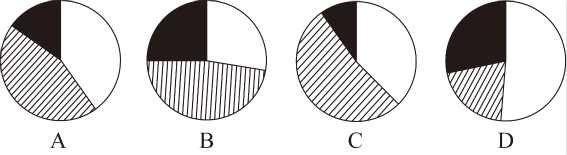 　　78、2016年装配与拆卸机器人销量占国产工业机器人总销量比重比上年约：　　A.下降了2个百分点　　B.下降了6个百分点　　C.提升了2个百分点　　D.提升了6个百分点　　79、下列指标中，2015、2016连续两年均实现增长的是：　　①国产多关节机器人销量　　②搬运与上下料机器人销量　　③圆柱坐标机器人销量　　④并联机器人销量占总销量的比例　　A.①②　　B.①③　　C.②④　　D.③④　　80、关于2016年国产工业机器人销售状况，能够从上述资料中推出的是：　　A.工厂用AGV机器人销量较上年增加了500多台　　B.焊接和钎焊机器人销量占总销量的2成以上　　C.3C、汽车行业销量占总销量比重均同比上升　　D.电气设备行业销售增量超过3000台　　二、阅读材料，回答81-85题　　截至2017年底，我国共有30个省（区、市）投产了747个生物质发电项目，并网装机容量1476.2万千瓦（不含自备电厂），年发电量794.5亿千瓦时。其中农林生物质发电项目271个，累计并网装机700.9万千瓦，年发电量397.3亿千瓦时；生活垃圾焚烧发电项目339个，累计并网装机725.3万千瓦，年发电量375.2亿千瓦时；沼气发电项目137个，累计并网装机50.0万千瓦，年发电量22.0亿千瓦时。　　2017年，全国生物质发电替代化石能源约2500万吨标煤，减排二氧化碳约6500万吨，农林生物质发电共计处理农林废弃物约5400万吨；垃圾焚烧发电共计处理城镇生活垃圾约10600万吨，约占全国垃圾清运量的37.9%。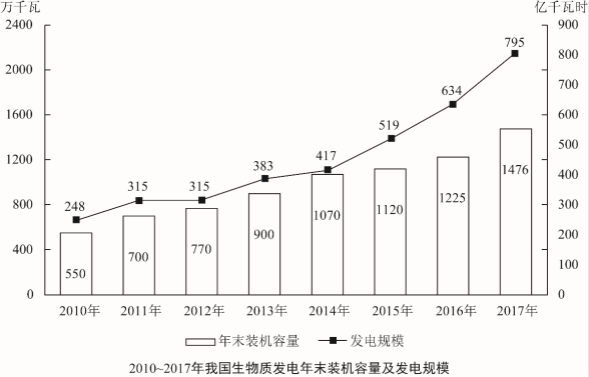 　　81、2011～2017年间，我国生物质发电年末装机容量同比增速最快的年份是：　　A.2011年　　B.2013年　　C.2014年　　D.2017年　　82、“十二五”（2011～2015年）期间，我国生物质发电总量在以下哪个范围内？　　A.小于1700亿千瓦时　　B.1700～2000亿千瓦时　　C.2000～2300亿千瓦时　　D.大于2300亿千瓦时　　83、2017年平均每个农林生物质发电项目的年发电量约是沼气发电项目的多少倍？　　A.3　　B.5　　C.9　　D.17　　84、以下饼图中，能准确反映2017年末我国农林生物质发电项目（斜线）、生活垃圾焚烧发电项目（白色）和沼气发电项目（黑色）装机容量占全国生物质发电装机容量比重的是：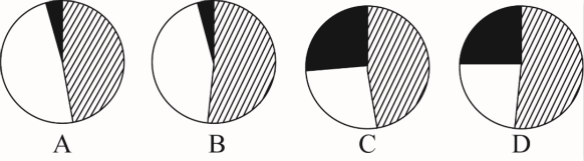 　　85、关于全国生物质发电状况，能够从上述资料中推出的是：　　A.2017年全国垃圾清运量超过3亿吨　　B.如用化石能源发电，每吨标煤会产生3吨以上的二氧化碳排放　　C.2017年末我国生物质发电每万千瓦并网装机容量全年发电量在5000到10000千瓦时之间　　D.如保持2017年同比增量不变，“十三五”（2016～2020年）生物质发电总量将超过4500亿千瓦时　　三、阅读材料，回答86-90题　　2017年全国海洋生产总值77611亿元，比上年增长6.9%，海洋生产总值占国内生产总值的9.4%。　　2017年，J省海洋生产总值为7217亿元，比上年增长9.2%，海洋生产总值占地区生产总值的8.4%，2017年，全省沿海沿江港口完成货物吞吐量20.4亿吨，同比增长8.3%；集装箱吞吐量1698.8万标箱，同比增长5.5%。　　2017年，J省造船完工量为1412.4万载重吨，同比下降5.4%；新承订单量为1393.4万载重吨，同比增长228.5%；手持订单量为3662.3万载重吨，同比下降6.4%，分别占全国份额的33.1%、41.3%和42.0%。　　2017年，J省沿海三市接待国内游客10558.01万人次，同比增长12.6%；接待入境过夜旅游者27.65万人次，同比增长8.1%。　　2017年，J省实现海水养殖产量93.1万吨，同比增长3%；海洋捕捞产量53万吨，同比下降3.4%；远洋渔业产量2.9万吨，同比增长43.3%。　　2017年，J省海工装备产值同比增长6.9%。全省沿海地区风电装机容量达到589.7万千瓦，同比增长16.6%；海上风电装机容量达到162.5万千瓦，同比增长46.3%。2017年，全省完成海水淡化产量1.31万吨，同比增长7.4%。　　86、2017年J省海洋生产总值同比每增长1个百分点，当年其海洋生产总值约增加：　　A.66亿元　　B.72亿元　　C.726亿元　　D.776亿元　　87、2017年J省海洋生产总值占全国的比重比上年：　　A.上升了约0.2个百分点　　B.上升了约2个百分点　　C.下降了约0.2个百分点　　D.下降了约2个百分点　　88、2017年J省海洋经济中，以下产业增速由高到低排序正确的是：　　A.沿海沿江港口完成货物吞吐量、造船业新承订单量、海上风电装机容量　　B.海上风电装机容量、沿海沿江港口完成货物吞吐量、沿海三市接待国内游客数量　　C.海水养殖产量、海上风电装机容量、远洋渔业产量　　D.海上风电装机容量、远洋渔业产量、沿海沿江港口完成货物吞吐量　　89、2016年J省海水养殖产量约为海洋捕捞产量的：　　A.0.6倍　　B.0.8倍　　C.1.6倍　　D.1.8倍　　90、下列选项中，能够从上述资料中推出的是：　　A.2016年，J省造船工业新承订单量高于其造船完工量　　B.2017年，J省海上风电装机容量占沿海地区风电装机容量的比重高于上年水平　　C.2017年，J省沿海三市平均每天接待入境过夜旅游者近0.8万人次　　D.2017年，J省沿海沿江港口完成集装箱吞吐量较上年增长了100多万标箱